«Гильдия риэлторов Архангельской области» приглашает на семинары:29 ноябряс 11:00 до 19:00 для агентов  «Риэлторский маркетинг. Привлечение новых клиентов».30 ноябряс 11:00 до 19:00для руководителей«Управление риэлторским коллективом».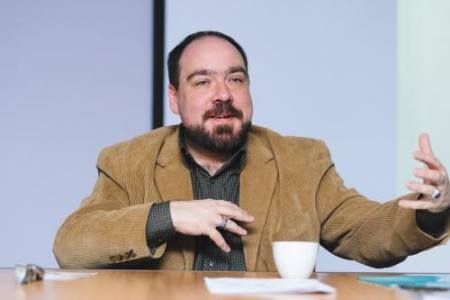 Совдагаров Родион СергеевичРуководитель консалтингового бюро Sovdagarov HR services. Эксперт фонда «Новая Евразия» и  Института «Малые города». Обучением риэлторов занимается с 1994 года. Тренинги Совдагарова основаны на анализе опыта работы российских риэлторов, и опираются на особенности менталитета российского потребителя риэлторских услуг с учетом специфики  национальной психологии и коммуникации.Его клиентами являются более сорока компаний из разных регионов России.  Замеры результатов тренингов Совдагарова показывают рост продаж в коллективах, прошедших тренинг, примерно на тридцать процентов в течение квартала.Стоимость 3000 рублей 1 день.Предварительная запись по телефону: 47-05-58Подробная информация о семинарах на сайте www.npaor.ru